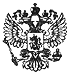 Федеральный закон от 23 мая 2016 г. N 144-ФЗ "О внесении изменений в части первую и вторую Налогового кодекса Российской Федерации"     Принят Государственной Думой 11 мая 2016 года     Одобрен Советом Федерации 18 мая 2016 года     Статья 1     Внести в  часть  первую  Налогового  кодекса  Российской   Федерации(Собрание законодательства Российской Федерации, 1998,  N 31,   ст. 3824;1999, N 28, ст. 3487; 2001, N 53, ст. 5026; 2004, N 31, ст. 3231;   2006,N 31, ст. 3436;  2008,  N 48,  ст. 5519;  2011,  N 30,  ст. 4575;  N 47,ст. 6611; 2013, N 30, ст. 4081; N 40, ст. 5037,  5038;  N 52,   ст. 6985;2014,  N 14,  ст. 1544;  N 23,  ст. 2924;  N 48,  ст. 6660)     следующиеизменения:     1) статью 5 дополнить пунктом 4.1 следующего содержания:     "4.1.  Положения  актов  законодательства  о  налогах  и     сборах,изменяющие для налогоплательщиков - участников специальных инвестиционныхконтрактов  налоговые  ставки,  налоговые  льготы,  порядок    исчисленияналогов, порядок и сроки уплаты налогов и ухудшающие положение указанныхналогоплательщиков  в  части  правоотношений,  связанных  с   выполнениемспециального инвестиционного контракта, не  применяются  до   наступлениянаиболее ранней из следующих дат:     1) даты  окончания  срока  действия  специального    инвестиционногоконтракта;     2) даты окончания сроков действия налоговых ставок, налоговых льгот,порядка  исчисления  налогов,  порядка   и   сроков   уплаты   налогов,установленных   на   дату   заключения   специального     инвестиционногоконтракта.";     2) в статье 25.8:     а) в пункте 1:     абзац первый дополнить словами ", установленным либо подпунктами 1,2, 4, 5 настоящего пункта, либо подпунктами  1.1,  2,  4,  5   настоящегопункта, либо подпунктами 1, 2, 4.1 настоящего пункта";     дополнить подпунктом 1.1 следующего содержания:     "1.1) производство  товаров   в   результате   реализации   такогоинвестиционного  проекта  осуществляется,  если  иное  не   предусмотренонастоящей статьей,  исключительно  на  территории  одного  из   субъектовРоссийской Федерации, не указанных в подпункте 1 настоящего пункта;";     подпункт 3 признать утратившим силу;     дополнить подпунктом 4.1 следующего содержания:     "4.1) объем  капитальных  вложений,   осуществленных     российскимиорганизациями, указанными в подпункте 2 пункта 1 статьи 25.9   настоящегоКодекса, не может быть менее:     50 миллионов рублей при условии осуществления капитальных вложений всрок, не превышающий трех лет со дня  начала  осуществления   капитальныхвложений в рамках реализации регионального инвестиционного проекта, но неранее 1 января 2013 года  и  не  ранее  трех  лет,    предшествующих датеобращения организации  в  налоговый  орган  с  заявлением  о   примененииналоговой льготы в порядке, предусмотренном пунктами 1 и 2 статьи 25.12-1настоящего Кодекса;     500 миллионов рублей при условии осуществления капитальных вложенийв срок, не превышающий пяти лет со дня начала осуществления   капитальныхвложений в рамках реализации регионального инвестиционного проекта, но неранее 1 января 2013 года  и  не  ранее  пяти  лет,    предшествующих датеобращения организации  в  налоговый  орган  с  заявлением  о   примененииналоговой льготы в порядке, предусмотренном пунктами 1 и 2 статьи 25.12-1настоящего Кодекса;";     б) в пункте 2:     абзац первый изложить в следующей редакции:     "2. Требования,  установленные  подпунктом  1  или  1.1     пункта 1настоящей статьи, также признаются выполненными в случаях, если:";     в подпункте 1 слова "в подпункте 1 пункта 1"  заменить  словами   "вподпункте 1 или 1.1 пункта 1";     в подпункте 2 слова "в подпункте 1 пункта 1"  заменить  словами   "вподпункте 1 или 1.1 пункта 1";     в) в пункте 3:     в абзаце первом слова  "амортизируемого  имущества,  в  том   числе"заменить  словами  "амортизируемого  имущества,  на  доведение     его досостояния, пригодного для использования,";     абзац четвертый изложить в следующей редакции:     "затраты,  понесенные  российскими  организациями,      указанными вподпункте 1  пункта  1  статьи  25.9  настоящего  Кодекса,  на   создание(приобретение) зданий, сооружений, расположенных на земельных   участках,на которых осуществляется реализация инвестиционного  проекта,  на   датувключения организации в реестр  участников  региональных   инвестиционныхпроектов;";     дополнить абзацем следующего содержания:     "затраты,  понесенные  российскими  организациями,      указанными вподпункте 2  пункта  1  статьи  25.9  настоящего  Кодекса,  на   создание(приобретение) зданий, сооружений, расположенных на земельных   участках,на которых осуществляется реализация инвестиционного  проекта,  на   датуначала осуществления капитальных вложений  по  инвестиционному   проекту,произведенные ранее 1 января 2013 года, а также произведенные ранее трехлет, предшествующих дате  обращения  организации  в  налоговый    орган сзаявлением о применении  налоговой  льготы  в  порядке,   предусмотренномпунктами 1  и  2  статьи  25.12-1  настоящего  Кодекса,  при   реализацииинвестиционного  проекта,  удовлетворяющего  требованиям,   установленнымабзацем вторым подпункта 4.1 пункта 1 настоящей статьи, или  ранее   пятилет,  предшествующих  указанной  дате,  при  реализации   инвестиционногопроекта, удовлетворяющего  требованиям,  установленным  абзацем   третьимподпункта 4.1 пункта 1 настоящей статьи.";     г) пункт 5 изложить в следующей редакции:     "5. Законом субъекта Российской Федерации в отношении   региональныхинвестиционных проектов российских организаций, указанных в подпункте   1пункта 1 статьи 25.9 настоящего Кодекса, может быть увеличен минимальныйобъем капитальных вложений, указанный в подпункте 4 пункта  1   настоящейстатьи, а также установлены иные требования в дополнение к   требованиям,установленным настоящей статьей.";     3) статью 25.9 изложить в следующей редакции:     "Статья   25.9.   Налогоплательщики   -   участники     региональных                 инвестиционных проектов     1. Налогоплательщиком -  участником  регионального   инвестиционногопроекта признается:     1) российская организация, которая получила в порядке, установленномнастоящей главой, статус участника регионального инвестиционного проектаи которая непрерывно в течение указанных в пунктах 2 -  5  статьи   284.3настоящего  Кодекса  налоговых  периодов  применения  налоговых   ставок,установленных  пунктом  1.5  статьи  284  настоящего  Кодекса,   отвечаетодновременно следующим требованиям:     государственная  регистрация  юридического  лица     осуществлена натерритории  субъекта  Российской  Федерации,  в   котором     реализуетсярегиональный инвестиционный проект;     организация не имеет в своем  составе  обособленных   подразделений,расположенных за пределами территории  субъекта  (территорий   субъектов)Российской  Федерации,  в  котором  (которых)  реализуется   региональныйинвестиционный проект;     организация   не   применяет   специальных   налоговых   режимов,предусмотренных частью второй настоящего Кодекса;     организация  не  является  участником   консолидированной     группыналогоплательщиков;     организация  не  является  некоммерческой  организацией,     банком,страховой  организацией  (страховщиком),  негосударственным    пенсионнымфондом, профессиональным  участником  рынка  ценных  бумаг,   клиринговойорганизацией;     организация не является резидентом особой экономической зоны любоготипа или территории опережающего социально-экономического развития;     организация ранее не была участником регионального   инвестиционногопроекта и  не  является  участником  (правопреемником  участника)   иногореализуемого регионального инвестиционного проекта;     2) российская организация, которая обратилась в налоговый  орган   сзаявлением о применении налоговой льготы по налогу на прибыль организацийи (или) с заявлением о применении налоговой льготы по налогу  на   добычуполезных ископаемых в порядке, предусмотренном пунктами  1  и  2   статьи25.12-1 настоящего Кодекса, и которая непрерывно в течение  указанных   впункте 2 статьи 284.3-1 настоящего Кодекса налоговых периодов примененияналоговой ставки, установленной  пунктом  1.5-1  статьи  284   настоящегоКодекса, и (или) в течение налоговых  периодов,  указанных  в    пункте 2статьи  342.3-1  настоящего  Кодекса,  отвечает  одновременно   следующимтребованиям:     местом  нахождения   организации   либо   местом       нахождения ееобособленного подразделения  является  территория  одного  из   субъектовРоссийской Федерации, указанных в  подпункте  1  пункта  1  статьи  25.8настоящего Кодекса;     организация   не   применяет   специальных   налоговых   режимов,предусмотренных частью второй настоящего Кодекса;     организация  не  является  участником   консолидированной     группыналогоплательщиков;     организация не является резидентом особой экономической зоны любоготипа или территории опережающего социально-экономического развития;     организация не является участником (правопреемником участника) иногореализуемого регионального инвестиционного проекта.     2. Налогоплательщиками -  участниками  региональных   инвестиционныхпроектов в целях настоящего Кодекса признаются также налогоплательщики -участники специальных инвестиционных контрактов.     В  целях  настоящего  Кодекса  налогоплательщиками  -    участникамиспециальных инвестиционных контрактов признаются  инвесторы,   являющиесястороной специального инвестиционного контракта, заключенного  от   имениРоссийской Федерации определенным  Правительством  Российской   Федерациифедеральным органом исполнительной власти в сфере промышленной   политикиили  иным  федеральным  органом  исполнительной  власти,   уполномоченнымПравительством   Российской   Федерации   на   заключение     специальныхинвестиционных контрактов в отраслях промышленности,  в  соответствии  сФедеральным законом от 31 декабря 2014  года  N 488-ФЗ  "О   промышленнойполитике в Российской Федерации".     3.   Организация   получает   статус   участника       региональногоинвестиционного проекта:     1) в соответствии с подпунктом 1 пункта 1 настоящей статьи  со   днявключения организации в реестр  участников  региональных   инвестиционныхпроектов в порядке, установленном настоящей главой;     2) в соответствии с подпунктом 2 пункта 1 настоящей статьи начиная сналогового периода, в котором впервые  одновременно  соблюдены   условия,предусмотренные пунктом 2 статьи 284.3-1 настоящего  Кодекса.  При   этомвключение организации в реестр  участников  региональных   инвестиционныхпроектов не требуется;     3) в соответствии с пунктом 2 настоящей  статьи  со  дня   включенияинвестиционного   проекта   в   перечень   инвестиционных    проектов,предусмотренный пунктом 3  части  1  статьи  6  Федерального    закона от31 декабря 2014 года N 488-ФЗ  "О  промышленной  политике  в   РоссийскойФедерации". С  этого  дня  организация  считается  включенной  в   реестручастников региональных инвестиционных проектов.";     4) в пункте 4 статьи 25.11  слова  "подпунктами  1  -  6"   заменитьсловами "подпунктом 1";     5) главу 3.3 дополнить статьей 25.12-1 следующего содержания:     "Статья 25.12-1. Применение и прекращение применения налоговых льгот                 участниками региональных инвестиционных  проектов,   для                 которых не требуется включение в реестр     1. Для применения налоговых льгот по налогу на прибыль организаций и(или) по налогу на добычу полезных ископаемых организация,  указанная   вподпункте 2 пункта  1  статьи  25.9  настоящего  Кодекса,    направляет вналоговый орган по  месту  ее  нахождения  (в  случае,  если    местом еенахождения является территория субъекта Российской Федерации, в   которомреализуется региональный инвестиционный проект) либо по месту нахожденияобособленного подразделения организации,  расположенного  на   территориисубъекта  Российской  Федерации,  в  котором  реализуется    региональныйинвестиционный проект, заявления о применении налоговых льгот с указаниемполного наименования налогоплательщика, его идентификационного номера   икода  причины  постановки  на  учет,  а  также   следующих     параметровинвестиционного проекта:     объем произведенных капитальных  вложений  в  рамках   региональногоинвестиционного проекта;     срок, в течение которого было выполнено  требование  о   минимальномобъеме капитальных вложений в соответствии с  подпунктом  4.1    пункта 1статьи 25.8 настоящего Кодекса;     наименование  товаров  (группы  товаров),   производство     которыхпланируется осуществлять и  (или)  осуществляется  в  результате   такогоинвестиционного проекта.     Форма и форматы заявления о применении налоговой льготы  и   порядокего передачи в электронной форме по телекоммуникационным  каналам   связиутверждаются федеральным органом исполнительной власти, уполномоченным поконтролю и надзору в области налогов и сборов.     2. Заявления о применении налоговых льгот направляются организациямине позднее даты представления налоговой декларации  по   соответствующемуналогу за  налоговый  период,  в  котором  впервые  заявлены   пониженныеналоговые ставки.     Налогоплательщики, в соответствии со статьей 83 настоящего   Кодексаотнесенные к категории крупнейших,  направляют  заявления  о   примененииналоговых льгот в налоговый орган по месту учета в  качестве   крупнейшихналогоплательщиков.     3. В случае, если в ходе налоговой проверки, проведенной в порядке,установленном  настоящим   Кодексом,   было   выявлено     несоответствиерегионального инвестиционного проекта и (или) его участника требованиям,установленным настоящим Кодексом, применение налоговых льгот, указанных впункте 1.5-1 статьи 284, пункте 3  статьи  284.3-1  и  пункте  2   статьи342.3-1 настоящего Кодекса, прекращается на основании вступившего в силурешения по результатам указанной налоговой проверки с начала   налоговогопериода,   в   котором   данным   участником   было        допущено такоенесоответствие.";     6) пункт 3 статьи 89.2 изложить в следующей редакции:     "3. Налогоплательщик  -  участник  регионального     инвестиционногопроекта, удовлетворяющего  требованиям,  установленным  абзацем   третьимподпункта 4 и  абзацем  третьим  подпункта  4.1  пункта  1    статьи 25.8настоящего Кодекса, обязан обеспечивать в течение шести лет   сохранностьданных бухгалтерского и налогового учета и других документов, необходимыхдля исчисления и уплаты налогов, при исчислении которых были использованыналоговые   льготы,   предусмотренные   для   участников     региональныхинвестиционных проектов настоящим Кодексом и  (или)  законами   субъектовРоссийской Федерации, а также  документов,  подтверждающих   соответствиепоказателей реализации регионального инвестиционного проекта требованиямк  региональным  инвестиционным  проектам  и  (или)   его     участникам,установленным  настоящим  Кодексом  и  (или)  законами    соответствующихсубъектов Российской Федерации, если  иное  не  предусмотрено   настоящимпунктом.     Налогоплательщик - участник регионального инвестиционного   проекта,применяющий  налоговые  ставки  по  налогу  на   прибыль     организаций,установленные пунктами 1 и 1.5 статьи 284 настоящего  Кодекса  с   учетомособенностей,  предусмотренных  подпунктом 2  пункта 2  и    подпунктом 2пункта 3 статьи 284.3 настоящего Кодекса, обязан обеспечивать сохранностьданных бухгалтерского и налогового учета и других документов, указанных внастоящем пункте, на протяжении всего срока применения  таких   налоговыхставок.";     7) подпункт 7 пункта 2 статьи 105.14 изложить в следующей редакции:     "7) хотя бы одна из сторон сделки является участником региональногоинвестиционного проекта,  применяющим  налоговую  ставку  по    налогу наприбыль организаций, подлежащему  зачислению  в  федеральный    бюджет, вразмере 0 процентов и (или) пониженную налоговую  ставку  по  налогу  наприбыль организаций, подлежащему зачислению в бюджет субъекта РоссийскойФедерации, в порядке и на условиях,  предусмотренных  статьями    284.3 и284.3-1 настоящего Кодекса.". Статья 2 вступает в силу не ранее чем по истечении одного месяца со дня официального опубликования настоящего Федерального закона и  не   ранее 1-го числа очередного налогового периода по соответствующему налогу     Статья 2     Внести в  часть  вторую  Налогового  кодекса  Российской   Федерации(Собрание законодательства Российской Федерации, 2000,  N 32,   ст. 3340;2001, N 33, ст. 3413, 3429; 2002,  N 1,  ст. 4;  N 22,  ст. 2026;   N 30,ст. 3027, 3033; 2003, N 1, ст. 2, 6;  N 23,  ст. 2174;  N 28,   ст. 2886;N 52, ст. 5030;  2004,  N 27,  ст. 2711;  N 31,  ст. 3220,  3231;  N 34,ст. 3517, 3520, 3522, 3525; N 35, ст. 3607; N 41, ст. 3994;  2005,   N 1,ст. 30; N 24, ст. 2312; N 30, ст. 3118, 3128; N 52, ст. 5581; 2006, N 3,ст. 280; N 23, ст. 2382; N 31, ст. 3436,  3443,  3450;  N 45,   ст. 4627;N 52, ст. 5498; 2007, N 1, ст. 31, 39; N 21, ст. 2462;  N 22,   ст. 2563,2564; N 31, ст. 3991, 4013; N 46, ст. 5557; N 49, ст. 6045, 6071;   N 50,ст. 6237, 6245; 2008, N 18, ст. 1942; N 27,  ст. 3126;  N 30,   ст. 3591,3614; N 48, ст. 5500, 5519; N 49, ст. 5723; N 52, ст. 6237;  2009,   N 1,ст. 13, 21, 31; N 11, ст. 1265; N 29, ст. 3598,  3639;  N 30,   ст. 3739;N 48, ст. 5711, 5731; N 51, ст. 6153, 6155; N 52, ст. 6444, 6455;   2010,N 15, ст. 1737; N 19, ст. 2291; N 31, ст. 4198;  N 32,  ст. 4298;   N 40,ст. 4969; N 47, ст. 6034; N 48, ст. 6247, 6248;  N 49,  ст. 6409;   2011,N 1, ст. 7, 9, 21, 37;  N 11,  ст. 1492;  N 23,  ст. 3262,  3265;   N 24,ст. 3357; N 27, ст. 3881; N 29, ст. 4291; N 30,  ст. 4563,  4575,   4583,4587, 4593, 4596, 4597, 4606; N 45, ст. 6335; N 47, ст. 6610, 6611; N 48,ст. 6729, 6731; N 49, ст. 7014, 7015, 7016, 7017, 7037, 7043; 2012, N 14,ст. 1545; N 19, ст. 2281; N 25, ст. 3268; N 27, ст. 3588; N 41, ст. 5526,5527; N 49, ст. 6749, 6751; N 53,  ст. 7596,  7603,  7607;  2013,   N 19,ст. 2321; N 23, ст. 2866, 2889; N 27, ст. 3444;  N 30,  ст. 4046,   4048,4081, 4084; N 40, ст. 5033, 5037,  5038;  N 44,  ст. 5640,  5645;   N 48,ст. 6165; N 51, ст. 6699; N 52,  ст. 6985;  2014,  N 8,  ст. 737;   N 16,ст. 1835, 1838; N 19, ст. 2313, 2314, 2321; N 26, ст. 3373, 3393;   N 30,ст. 4220; N 48, ст. 6647, 6657, 6660, 6661, 6663; 2015, N 1, ст. 13, 16,17, 18, 31, 32; N 10, ст. 1402; N 18, ст. 2613;  N 24,  ст. 3377;   N 27,ст. 3968, 3969; N 29, ст. 4340; N 48, ст. 6685, 6687, 6688, 6689,   6691,6692, 6693, 6694; 2016,  N 1,  ст. 16,  18;  N 7,  ст. 913,  920;  N 15,ст. 2064) следующие изменения:01/01/2017     1)  пункт  1  статьи  259.3  дополнить  подпунктом  6     следующегосодержания:     "6) в отношении амортизируемых основных средств, включенных в первую- седьмую  амортизационные  группы  и  произведенных  в    соответствии сусловиями специального инвестиционного контракта.     Порядок отнесения амортизируемых основных средств к произведенным всоответствии  с  условиями   специального   инвестиционного     контрактаопределяется Правительством Российской Федерации.";01/01/2017     2) в статье 284:     а) абзац восьмой пункта 1 после слов "с положениями пункта 3 статьи284.3" дополнить словами "либо пункта 3 статьи 284.3-1";до 01.01.2029     б) в пункте 1.5  слова  "Для  организаций"  заменить  словами  "Дляуказанных в подпункте 1 пункта 1  и  пункте  2  статьи  25.9   настоящегоКодекса организаций";     в) дополнить пунктом 1.5-1 следующего содержания:     "1.5-1. Для указанных в подпункте 2 пункта 1 статьи 25.9 настоящегоКодекса организаций - участников  региональных  инвестиционных   проектовналоговая ставка по налогу, подлежащему зачислению в федеральный бюджет,устанавливается  в  размере  0  процентов  и  применяется  в     порядке,предусмотренном пунктом 2 статьи 284.3-1 настоящего Кодекса.";01/01/2017 и до 01.01.2029     3) статью 284.3 изложить в следующей редакции:     "Статья 284.3. Особенности применения налоговой ставки к   налоговой                 базе, определяемой  налогоплательщиками  -   участниками                 региональных  инвестиционных  проектов,    включенными в                 реестр участников региональных инвестиционных проектов     1. Налогоплательщик  -  участник   регионального     инвестиционногопроекта, указанный в подпункте 1 пункта  1  или  пункте  2  статьи  25.9настоящего Кодекса (далее в настоящей  статье  также  -  участник),  приусловии, что доходы от реализации товаров,  произведенных  в   результатереализации регионального инвестиционного проекта,  составляют  не   менее90 процентов всех доходов, учитываемых при определении налоговой базы поналогу в соответствии с настоящей главой, вправе применять  к   налоговойбазе налоговые  ставки  в  размерах  и  порядке,  которые   предусмотренынастоящей статьей.     2. Налоговая  ставка,   предусмотренная   пунктом 1.5     статьи 284настоящего Кодекса, применяется:     1) в течение десяти налоговых периодов начиная с налогового периода,в котором в соответствии с данными налогового учета была получена перваяприбыль от реализации товаров,  произведенных  в  результате   реализациирегионального  инвестиционного  проекта,  если  иное  не    предусмотренонастоящей статьей. Налоговая ставка в соответствии с настоящим подпунктомприменяется   участниками   региональных   инвестиционных       проектов,удовлетворяющих требованию, установленному подпунктом 1 пункта 1   статьи25.8 настоящего Кодекса;     2) в течение периода применения пониженной налоговой ставки налога,подлежащего зачислению  в  бюджеты  субъектов  Российской    Федерации, всоответствии с подпунктом 2 пункта 3 настоящей статьи. Налоговая ставка всоответствии с настоящим подпунктом применяется участниками, для которыхзаконами субъектов Российской Федерации установлена пониженная налоговаяставка налога, подлежащего зачислению  в  бюджеты  субъектов   РоссийскойФедерации, в соответствии с подпунктом 2 пункта 3 настоящей статьи;     3) в течение периода применения пониженной налоговой ставки налога,подлежащего зачислению  в  бюджеты  субъектов  Российской    Федерации, всоответствии с подпунктом 3 пункта 3 настоящей статьи. Налоговая ставка всоответствии с настоящим подпунктом применяется участниками, для которыхзаконами субъектов Российской Федерации установлена пониженная налоговаяставка налога, подлежащего зачислению  в  бюджеты  субъектов   РоссийскойФедерации, в соответствии с подпунктом  3 пункта 3 настоящей статьи.     3. Размер налоговой ставки налога, подлежащего зачислению в бюджетысубъектов  Российской  Федерации,  устанавливается  законами    субъектовРоссийской Федерации с учетом следующих ограничений:     1) для   участников   региональных    инвестиционных       проектов,удовлетворяющих требованию, установленному подпунктом 1 пункта 1   статьи25.8 настоящего Кодекса, законами субъектов Российской  Федерации   можетбыть  установлена  пониженная  налоговая  ставка  налога,     подлежащегозачислению в бюджеты  субъектов  Российской  Федерации,  в    размере, непревышающем 10 процентов в течение пяти  налоговых  периодов    начиная сналогового периода, в котором в соответствии с данными налогового   учетабыла получена первая прибыль  от  реализации  товаров,    произведенных врезультате реализации регионального инвестиционного проекта, и в размерене менее 10 процентов в течение следующих пяти налоговых периодов;     2) размер налоговой ставки налога, подлежащего зачислению в бюджетысубъектов Российской Федерации, законами субъектов Российской   Федерациидля участников может быть понижен до 10 процентов начиная  с   налоговогопериода, в котором  в  соответствии  с  данными  налогового    учета былаполучена первая прибыль от реализации товаров, произведенных в результатереализации регионального инвестиционного проекта, и заканчивая   отчетным(налоговым) периодом, в котором разница между суммой налога, рассчитаннойисходя из  ставки  налога  в  размере  20 процентов,  и  суммой   налога,исчисленного  с  применением  пониженных   налоговых   ставок   налога,установленных законами субъектов Российской Федерации в  соответствии   снастоящим подпунктом  и  пунктом  1.5  статьи  284  настоящего   Кодекса,определенная  нарастающим  итогом  за  указанные  отчетные    (налоговые)периоды,  составила  величину,  равную  объему  осуществленных  в  целяхреализации инвестиционного проекта капитальных вложений, определяемому всоответствии с пунктом 8 настоящей статьи.     При этом законами субъектов Российской  Федерации  срок   примененияпониженной налоговой ставки для всех или отдельных категорий   участниковможет  быть  сокращен  по  сравнению  со  сроком  применения   пониженнойналоговой ставки, установленным настоящим подпунктом;     3) размер налоговой ставки налога, подлежащего зачислению в бюджетысубъектов Российской Федерации, законами субъектов Российской   Федерациидля участников, указанных в пункте 2  статьи  25.9  настоящего   Кодекса,может быть понижен до 0 процентов начиная с налогового периода, в которомв соответствии с данными налогового учета была получена первая прибыль отреализации товаров, произведенных в результате реализации   региональногоинвестиционного проекта, и  до  окончания  срока  действия   специальногоинвестиционного контракта, но не позднее 2025 года включительно.     4.  В  случае,  если  законами  субъектов  Российской    Федерации всоответствии с абзацем первым подпункта 2 пункта 3 настоящей статьи   дляучастников  региональных   инвестиционных   проектов,     удовлетворяющихтребованию, установленному подпунктом 1 пункта 1 статьи 25.8   настоящегоКодекса, установлены пониженные налоговые ставки, такие участники обязаныв заявлении о включении в реестр участников региональных   инвестиционныхпроектов указать сведения о выбранном порядке применения налоговых ставокпо налогу на прибыль организаций с учетом особенностей,   предусмотренныхподпунктом 1 пункта 2 и подпунктом 1 пункта 3 настоящей статьи,  либо   сучетом особенностей, предусмотренных подпунктом 2 пункта 2 и подпунктом 2пункта 3 настоящей статьи.     5. В  случае,  если  налогоплательщик  -  участник     региональногоинвестиционного  проекта,  удовлетворяющего  требованиям,   установленнымабзацем вторым подпункта 4 пункта 1 статьи 25.8 настоящего  Кодекса,   неполучил  прибыль  от  реализации  товаров,  произведенных  в   результатереализации  регионального  инвестиционного  проекта,  в  течение   трехналоговых  периодов  начиная  с  налогового  периода,  в    котором такойналогоплательщик  был  включен   в   реестр   участников     региональныхинвестиционных проектов, сроки, предусмотренные пунктами 2 и 3 настоящейстатьи, начинают исчисляться с четвертого налогового  периода  считая  стого налогового периода, в котором он был включен  в  реестр   участниковрегиональных инвестиционных проектов.     6. В  случае,  если  налогоплательщик  -  участник     региональногоинвестиционного  проекта,  удовлетворяющего  требованиям,   установленнымабзацем третьим подпункта 4 пункта 1 статьи 25.8 настоящего Кодекса,   неполучил  прибыль  от  реализации  товаров,  произведенных  в   результатереализации  регионального  инвестиционного  проекта,  в  течение   пятиналоговых  периодов  начиная  с  налогового  периода,  в    котором такойналогоплательщик  был  включен   в   реестр   участников     региональныхинвестиционных проектов, сроки, предусмотренные пунктами 2 и 3 настоящейстатьи, начинают исчисляться с шестого налогового периода считая с   тогоналогового периода,  в  котором  он  был  включен  в  реестр   участниковрегиональных инвестиционных проектов.     7. Налогоплательщики  -  участники   региональных     инвестиционныхпроектов,  удовлетворяющих  требованиям,  установленным  абзацем   вторымподпункта 4 пункта 1 статьи 25.8 настоящего Кодекса, утрачивают право наприменение налоговых ставок в размерах и порядке, которые   предусмотренынастоящей статьей, начиная с 1 января 2027 года.     8. В целях применения налоговых ставок в соответствии с подпунктом 2пункта  2  и  подпунктом  2  пункта  3  настоящей  статьи     учитываетсяопределяемый в соответствии с пунктами 3, 4 и 5  статьи 25.8   настоящегоКодекса объем капитальных вложений, осуществленных за период:     не превышающий трех лет  со  дня  включения  организации  в   реестручастников  региональных  инвестиционных  проектов,  либо  за    период с1 января 2016 года до 1 января 2019 года по выбору налогоплательщика, приусловии,  что  инвестиционной  декларацией  предусмотрено   осуществлениекапитальных вложений в объеме от 50 миллионов до 500 миллионов рублей;     не превышающий пяти лет  со  дня  включения  организации  в   реестручастников  региональных  инвестиционных  проектов,  либо  за    период с1 января 2016 года до 1 января 2021 года по выбору налогоплательщика, приусловии,  что  инвестиционной  декларацией  предусмотрено   осуществлениекапитальных вложений в объеме не менее 500 миллионов рублей.     При определении объема  капитальных  вложений  в  целях   настоящегопункта не учитываются затраты на приобретение амортизируемого имущества,ранее учитываемого в составе объектов амортизируемого имущества.";01/01/2017     4) дополнить статьей 284.3-1 следующего содержания:     "Статья 284.3-1. Особенности применения налоговой ставки к налоговой                 базе, определяемой  налогоплательщиками  -   участниками                 региональных инвестиционных проектов,  для  которых   не                 требуется включение в  реестр  участников   региональных                 инвестиционных проектов     1.  Налогоплательщик  -  участник  регионального     инвестиционногопроекта, указанный в подпункте 2 пункта 1 статьи 25.9 настоящего Кодекса(далее в настоящей статье также - участник), при условии, что доходы   отреализации товаров, произведенных в результате реализации   региональногоинвестиционного проекта, составляют не менее 90 процентов всех   доходов,учитываемых при определении налоговой базы по налогу  в  соответствии  снастоящей главой, вправе применять к налоговой базе налоговые  ставки   вразмерах и порядке, которые предусмотрены настоящей статьей.     2. Если иное не предусмотрено настоящей статьей, налоговая   ставка,предусмотренная пунктом 1.5-1 статьи 284 настоящего Кодекса, применяетсяучастниками в течение десяти налоговых  периодов  начиная  с   налоговогопериода, в котором впервые одновременно соблюдены следующие условия:     1) в соответствии с данными налогового учета  признана  прибыль   отреализации товаров, произведенных в результате реализации   региональногоинвестиционного проекта;     2) налогоплательщиком -  участником  регионального   инвестиционногопроекта выполнено требование к минимальному объему капитальных вложений,установленное подпунктом 4.1 пункта 1 статьи  25.8 настоящего Кодекса;     3) налогоплательщик - участник регионального инвестиционного проектаобратился в налоговый орган с заявлением о применении налоговой   льготы,указанным в пункте 1 статьи 25.12-1 настоящего Кодекса.     3.  Налоговая  ставка  налога,  подлежащего  зачислению  в   бюджетысубъектов Российской Федерации, может быть установлена в размере от 0 до10 процентов в течение пяти  налоговых  периодов  начиная  с   налоговогопериода, в котором в соответствии с пунктом 2 настоящей статьи начинаетсяприменение налоговой ставки, предусмотренной пунктом  1.5-1  статьи   284настоящего Кодекса, и  не  может  быть  менее  10  процентов  в   течениеследующих пяти налоговых периодов.     4. Участники региональных инвестиционных проектов,   удовлетворяющихтребованиям, установленным абзацем вторым подпункта 4.1 пункта 1   статьи25.8 настоящего Кодекса, утрачивают право на применение налоговых ставокв размерах и порядке, которые предусмотрены настоящей статьей, начиная с1 января 2029 года.     5. Участники региональных инвестиционных проектов,   удовлетворяющихтребованиям, установленным абзацем третьим подпункта 4.1 пункта 1 статьи25.8 настоящего Кодекса, утрачивают право на применение налоговых ставокв размерах и порядке, которые предусмотрены настоящей статьей, начиная с1 января 2031 года.";01/01/2017 и до 01.01.2029     5) в статье 288.2:     а) наименование дополнить словами ", включенными в реестр участниковрегиональных инвестиционных проектов";     б)  пункт  1  после  слов  "региональных  инвестиционных   проектов"дополнить словами ", указанные в подпункте 2 пункта 1 или пункте 2 статьи25.9 настоящего Кодекса,";01/01/2017     6) дополнить статьей 288.3 следующего содержания:     "Статья   288.3.   Особенности   исчисления   налога     участниками                 региональных инвестиционных проектов,  для  которых   не                 требуется включение в  реестр  участников   региональных                 инвестиционных проектов     1.  В  целях  настоящей  статьи   доходы   (расходы),     полученные(произведенные)  при  осуществлении  иной  хозяйственной     деятельностиучастником  регионального  инвестиционного  проекта,  для     которого нетребуется включение  в  реестр  участников  региональных   инвестиционныхпроектов, учитываются при исчислении налоговой базы только при выполненииусловия, предусмотренного пунктом 1 статьи 284.3-1 настоящего Кодекса.     2. Сумма  налога  подлежит  восстановлению  и  уплате  в    бюджет вустановленном порядке с уплатой соответствующих  пеней,  начисляемых   содня, следующего за установленным статьей  287  настоящего  Кодекса   днемуплаты налога (авансового платежа по  налогу),  исчисленного  без   учетаприменения налоговых льгот, указанных в пункте 1.5-1 статьи 284 и пункте3 статьи 284.3-1 настоящего Кодекса, за период применения таких налоговыхльгот, начиная с налогового периода, с  которого  прекращено   применениетаких налоговых льгот по основанию, указанному в пункте 3 статьи 25.12-1настоящего Кодекса.     3. При определении налоговой базы, к которой применяются   налоговыеставки, предусмотренные пунктом 1.5-1 статьи  284  и  пунктом  3   статьи284.3-1 настоящего Кодекса, не учитываются доходы и расходы,   признанныеучастником регионального инвестиционного проекта в порядке правопреемствапри присоединении к нему другой организации.";01/07/2016     7) в пункте 2.2 статьи 342 слова "в соответствии со статьей   342.3"заменить словами "в соответствии со статьями 342.3 и 342.3-1";01/07/2016     8) в статье 342.3:     а) пункт 1  после  слов  "регионального  инвестиционного   проекта,"дополнить словами "удовлетворяющего требованию, установленному подпунктом1 пункта 1 статьи 25.8 настоящего Кодекса, и";     б) пункты 2 и 3 признать утратившими силу;     в) абзац первый пункта 5 после слов  "для  участника   региональногоинвестиционного   проекта"   дополнить   словами      ", удовлетворяющеготребованию, установленному подпунктом 1 пункта 1 статьи 25.8   настоящегоКодекса,";01/07/2016     9) дополнить статьей 342.3-1 следующего содержания:     "Статья 342.3-1. Порядок  определения  и  применения   коэффициента,                 характеризующего    территорию    добычи       полезного                 ископаемого, для участников региональных инвестиционных                 проектов, для которых не требуется включение  в   реестр                 участников региональных инвестиционных проектов     1.  Коэффициент,  характеризующий  территорию   добычи     полезногоископаемого (*), применяется  участником  регионального   инвестиционногопроекта, указанным в подпункте 2 пункта 1 статьи 25.9 настоящего Кодекса,начиная с налогового периода, в котором впервые  одновременно   соблюденыследующие условия:     1) появились основания для определения налоговой базы по налогу   надобычу полезных ископаемых в отношении таких полезных ископаемых;     2) налогоплательщиком -  участником  регионального   инвестиционногопроекта выполнено требование к минимальному объему капитальных вложений,установленное подпунктом 4.1 пункта 1 статьи 25.8 настоящего Кодекса;     3) налогоплательщик - участник регионального инвестиционного проектаобратился в налоговый орган с заявлением о применении налоговой   льготы,указанным в пункте 1 статьи 25.12-1 настоящего Кодекса.     2. В течение ста двадцати налоговых периодов  считая  с   налоговогопериода,  указанного  в  пункте  1  настоящей  статьи,      коэффициент *принимается равным:     1) 0 - в течение первых двадцати четырех налоговых периодов;     2) 0,2 - с двадцать пятого по сорок восьмой включительно   налоговыйпериод;     3) 0,4 - с сорок девятого по семьдесят второй включительно налоговыйпериод;     4) 0,6 - с семьдесят  третьего  по  девяносто  шестой   включительноналоговый период;     5) 0,8  -  с  девяносто  седьмого  по  сто  двадцатый   включительноналоговый период;     6) 1 - в последующие налоговые периоды.     3. В случае, если налоговый период, указанный в пункте 1   настоящейстатьи, приходится на период после 1 января  2031  года,    коэффициент *принимается равным 1.".     Статья 3     Признать утратившими силу:     1) абзац двадцать третий пункта 2 статьи 1 Федерального закона от 30сентября 2013 года N 267-ФЗ "О внесении изменений в части первую и вторуюНалогового кодекса Российской Федерации в части стимулирования реализациирегиональных инвестиционных  проектов  на  территориях   Дальневосточногофедерального округа и отдельных субъектов Российской Федерации" (Собраниезаконодательства Российской Федерации, 2013, N 40, ст. 5037); Пункт 2 статьи 3 вступает в силу не  ранее  чем  по  истечении   одного месяца со дня официального опубликования настоящего Федерального закона и не ранее 1-го числа очередного налогового периода по налогу на добычу полезных ископаемых     2) абзацы четвертый и пятый пункта 5 статьи 2 Федерального закона от30 сентября 2013 года N 267-ФЗ "О внесении изменений в  части  первую  ивторую Налогового кодекса Российской Федерации  в  части   стимулированияреализации  региональных   инвестиционных   проектов   на     территорияхДальневосточного федерального округа и  отдельных  субъектов   РоссийскойФедерации" (Собрание законодательства Российской Федерации, 2013,   N 40,ст. 5037).     Статья 4     1. Настоящий Федеральный закон вступает в  силу  не  ранее    чем поистечении одного  месяца  со  дня  его  официального    опубликования, заисключением положений, для которых настоящей статьей установлен иной сроквступления их в силу.     2. Статья 2 и пункт  2  статьи  3  настоящего  Федерального   законавступают в  силу  не  ранее  чем  по  истечении  одного     месяца со дняофициального опубликования настоящего Федерального закона и не ранее 1-гочисла очередного налогового периода по соответствующему налогу.     3. Положения пункта 1.5 статьи 284,  статей  284.3  и  288.2   частивторой Налогового кодекса Российской Федерации  (в  редакции   настоящегоФедерального закона) применяются до 1 января 2029 года независимо от датывключения организации в реестр  участников  региональных   инвестиционныхпроектов.Президент Российской Федерации                                  В. ПутинМосква, Кремль23 мая 2016 г.N 144-ФЗ